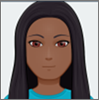 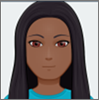 Portrait d’élève    			Aujourd'hui, nous nous rencontrons pour la première fois au sein de ta nouvelle école.                                  	Nous aimerions en savoir plus sur toi.                                   	Remplis le formulaire dans ta langue maternelle :			Mon nom : ___________________________________